Wunderbarer Sound für wunderbare Menschen Sennheisers Geschenkideen zum Mutter- und Vatertag Wedemark, 28. April 2020 – Sie sind unsere Alltagshelden, Mutmacher, Trostspender, Mentoren – unsere Eltern stehen immer hinter uns. Mutter- und Vatertag stehen bald vor der Tür. Und auch wenn das Feiern der beiden Anlässe in diesem Jahr etwas anders aussehen wird, sind es doch perfekte Gelegenheiten, diesen besonderen Menschen in eurem Leben zu danken. Was könnte dafür besser geeignet sein, als eure Liebsten mit magischen Klangerlebnissen zu überraschen? Ob sie nun gerne Filme sehen oder Musik hören, Sennheiser hat eine Auswahl einzigartiger Geschenkideen, mit denen ihr euren Müttern und Vätern eine Freude machen könnt. Kopfhörer, die auf Sound setzen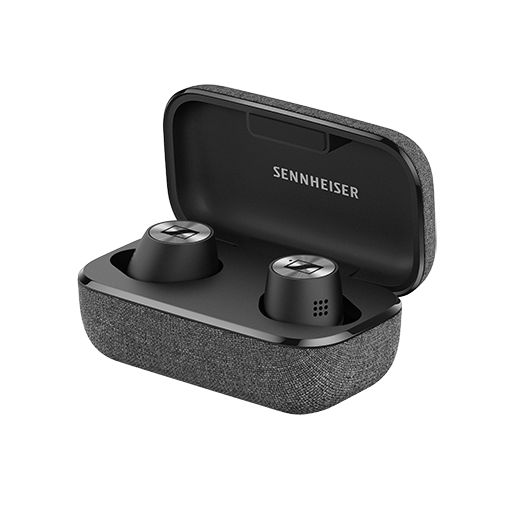 MOMENTUM TRUE WIRELESS 2+ Kabellose Kopfhörer mit herausragendem Sound+ Active Noise Cancellation blendet laute Umgebungen aus+ Umgebungsgeräusche lassen sich mit der Transparent Hearing Funktion mit einem Fingertipp einblenden + Ausgezeichneter Tragekomfort für ganztägigen Soundgenuss+ Individuell anpassbare Touch-Steuerung + 7-Stunden-Akkulaufzeit, die sich mit der Transportbox auf bis zu 28 Stunden verlängern lässt + Hochwertige Verarbeitung und edles Design+ Verfügbar in schwarz und weiß UVP: 299 EURLuxuriöser Sound und Style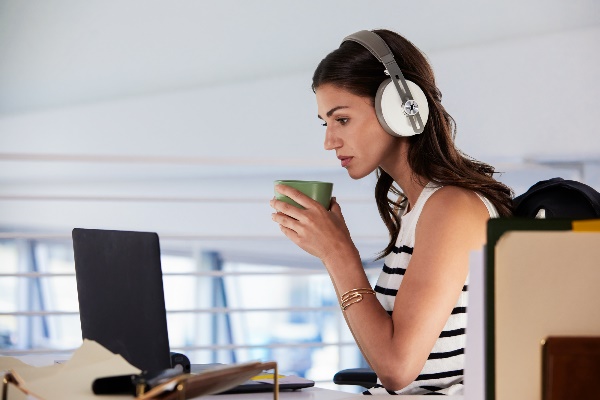 MOMENTUM WIRELESS+ Großartiger Klang + ANC sorgt für ein Hörerlebnis frei von störenden Umgebungsgeräuschen+ mit Transparent Hearing Funktion+ Automatische On/Off- und Smart Pause-Funktion+ Ein Hauch von stilvoller Verwöhnung: weiches Leder an den Ohrpolstern und am Kopfbügel+ 17-Stunden-Akkulaufzeit + Fast unmöglich zu verlieren dank Tile Bluetooth-Tracker+ Verfügbar in schwarz und sandweißAktueller Sonderpreis: 349 EUR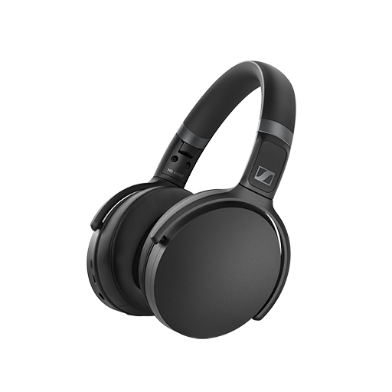 Audiobegleiter für jeden TagHD 450BT+ Active Noise Cancellation für ungestörten Hörgenuss+ Großartiger Sound mit tiefen dynamischen Bässen + Intuitive Bedienelemente einschließlich Sprachassistenten-Taste+ Beeindruckende 30-Stunden-Akkulaufzeit+ Verfügbar in schwarz und weißUVP: 179 EURDas perfekte Geschenk für Audiophile
HD 660 S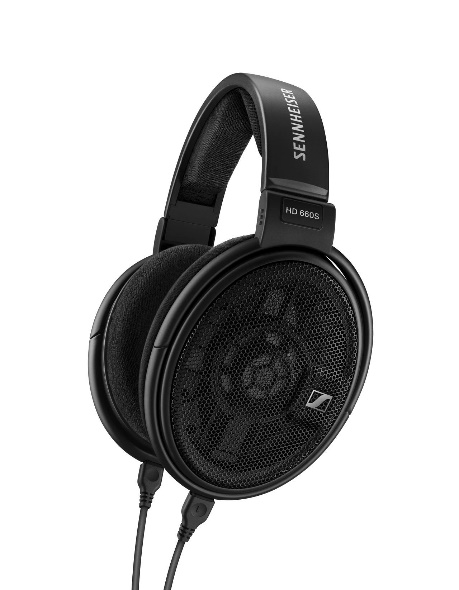 + Authentischer, naturgetreuer Klang mit knackigen Bässen, exzellent aufgelösten Mitten und sanften, natürlichen Höhen  + Die niedrige Impedanz ermöglicht es, denHD 660 S mit stationären und mobilen HiRes-Playern zu nutzen+ Geschaffen für lebenslangen Hörgenuss dank des robusten und dennoch leichten, äußerst komfortablen DesignsUVP: 499 EURFür ein personalisiertes TV-Klangerlebnis 
FLEX 5000 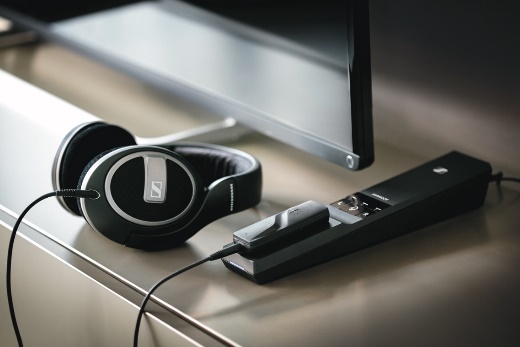 + Intelligente Hörlösung, die den TV-Klang für jeden kabelgebundenen Kopfhörer intensiviert + Unterschiedliche Hörprofile verbessern Fernseh-, Film- oder Musikgenuss+ Die Sprachverständlichkeits-Funktion reduziert dynamisch die TV-Hintergrundgeräusche für einen kristallklaren DialogUVP: 199 EUR Unglaublicher 3D-Sound für Filmabende mit der ganzen Familie 
AMBEO SOUNDBAR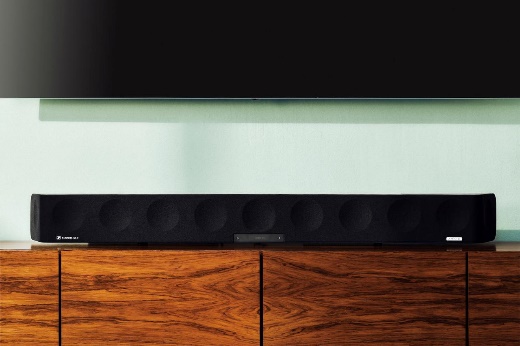 + Erzeugt beeindruckenden 3D-Sound mit kräftigen Bässen, die einen zusätzlichen Subwoofer überflüssig machen+ Die automatische Raumkalibrierung passt den Klang an den Raum und die bevorzugte Sitzposition an – der Zuhörer wird so im Mittelpunkt des Geschehens platziert+ Unterstützt die 3D-Audioformate Dolby Atmos, MPEG-H und DTS:X und gibt mit der Upmix-Technologie Stereo- und 5.1-Inhalte als aufregendes 3D-Klangerlebnis wiederUVP: 2.499 EURÜber Sennheiser1945 gegründet, feiert Sennheiser in diesem Jahr sein 75-jähriges Bestehen. Die Zukunft der Audio-Welt zu gestalten und für Kunden einzigartige Sound-Erlebnisse zu schaffen – dieser Anspruch eint Sennheiser Mitarbeiter und Partner weltweit. Das unabhängige Familienunternehmen, das in der dritten Generation von Dr. Andreas Sennheiser und Daniel Sennheiser geführt wird, ist heute einer der führenden Hersteller von Kopfhörern, Lautsprechern, Mikrofonen und drahtloser Übertragungstechnik. Der Umsatz der Sennheiser-Gruppe lag 2018 bei 710,7 Millionen Euro. www.sennheiser.com	